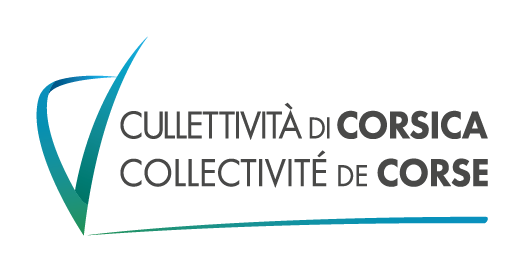 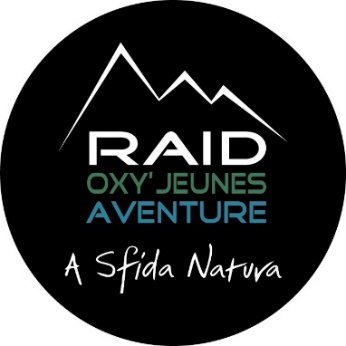 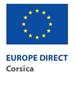 DATA LIMITA D’ISCRIZZIONE / DATE LIMITE D’INSCRIPTION : 
27 MAIDossier à retourner :	Collectivité de Corse
Direction du Sport, de la Jeunesse 
et du vivre ensemble
22 cours Grandval BP 215
20187 AIACCIU Cedex 1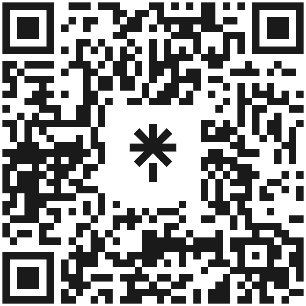 Pour tout renseignement : 	Fiona FERRALI :	              06 14 70 44 19                                                                                               Henri ROCCHI : 		06 78 83 46 68 
Marc LE TALLEC : 	07 88 66 4944
Courriel d’envoi, contact et information : directiondessports@isula.corsicaDUCUMENTI UBLIGATORI / DOCUMENTS OBLIGATOIRES :La fiche d’identification de l’équipe dument complétée.Une photo ou une vidéo de présentation de l’équipe.PAR PARTICIPANT :La fiche d’autorisation parentale incluant le droit de diffusion des images de l’enfant.La fiche sanitaire de liaison incluant le certificat médical, complétée par le médecin traitant.Une attestation de 50 m nage libre ou équivalent (licence natation ; triathlon ; …)La photocopie de la carte vitale et de l’attestation de droits de sécurité sociale.CARTULARE D’ISCRIZZIONE / FICHE D’IDENTIFICATION DE L’EQUIPENome di a squadra / Nom de l’équipe : ……………………………………………………………La participante ou le participant :Est autorisé(e) à participer les 7, 8 et 9 juin 2024 au « RAID OXY’JEUNES AVENTURE » organisé par la Collectivité de Corse et composé de différents sports de nature tels que : VTT, Kayak, Course de montagne et d’orientation, parcours aquatique, natation, parcours de cordes, épreuves enchaînées, …par NOM et PRÉNOM du ou de la responsable : ….………………………………………………………………………………………………………Autre personne à contacter en cas d’accident : …………………………………………………………………………………………………………..Tél. : _ _ _ _ _ _ _ _ _ _Autorisation de transporter mon enfant vers le Centre Hospitalier : 	Oui 		Non Si non, le transporter à la clinique de : …………………………………………………………………………………………………………………………Autorisation de pratiquer les premiers secours en cas de besoin :  		Oui 		Non Déclare autoriser l’exploitation à titre gracieux des images de mon enfant susceptibles d’être prises à l’occasion du Raid Oxy’Jeunes conformément à l’article 9 du code civil.Cette exploitation est destinée à la promotion et à la communication de ladite manifestation via différents supports possibles tels que la presse, internet, brochures et plaquettes de présentation.J’ai lu et approuvé le règlement du Raid Oxy’Jeunes et y ai associé mon fils ou ma fille.Fait le  _ _ / _ _ / _ _ _ _	 à  _________________________                        Signature :RECOMMANDATIONS UTILES DES PARENTS (exclusions alimentaires)……………………………………………………………………………………………………………………………………………………………………………………………………………………………………………………………………………………………………………………………………………………………………La participante ou le participantCERTIFICATU MEDICALE/ CERTIFICAT MEDICALJe soussigné, Docteur : ……………………………………………………………………………………………………………………………………………certifie avoir examiné la personne mentionnée ci-dessus, et qu’elle est à jour de tous les vaccins obligatoires.Date du dernier rappel Tétanos : _ _ / _ _ / _ _ _ _Est vacciné.e contre les maladies suivantes : Hépatite B R.O.R Coqueluche Autres (préciser)Ne présente aucun signe d’affection contagieuse et qu’il ou elle est apte à la vie en collectivité.Suivra un traitement médical pendant le séjour (ordonnance obligatoire)Est allergique à : ……………………………………………………………………………………………………………………………………………………….A déjà eu les maladies suivantes (entourer la maladie) : Rubéole - Varicelle - Angine - Rhumatisme articulaire aigu - Scarlatine - Coqueluche - Otite - Rougeole – OreillonsSuit un régime alimentaire particulier : …………………………………………………………………………………………………………………………………………………………………………………………Autres précisions :……………………………………………………………………………………………………………………………………………………………………...............………………………………………………………………………………………………………………………………………………………………………………….Ne présente aucune contre-indication à la pratique des sports proposés à l’occasion du Raid Oxy’Jeunes Aventure 2023Date _ _ / _ _ / _ _ _ _					Cachet et SignatureArticulu 1 : Urganizazione / OrganisationLa Collectivité de Corse est l’organisatrice de ce Raid Oxy’Jeunes Aventure.Les participants et participantes devront se conformer aux directives de l’organisation ainsi qu’aux diverses législations en vigueur respect de l’environnement, code de la route,…En cas de non-respect de cette clause, la responsabilité de l’organisation ne pourra être engagée.Articulu 2 : Validazione di l’iscrizzione / Validation de l’inscription Le raid vise à permettre sa participation à des équipes issues de l’ensemble du territoire corse.Par souci d’une participation et d’une représentativité équilibrée des différentes microrégions de Corse, une sélection est susceptible d’être effectuée si le nombre d’équipes inscrites venaient à dépasser la capacité d’accueil.Articulu 3 : Squadre è categurie / Equipes et catégories Les équipes sont constituées de 3 concurrent.e.s et peuvent être mixtes.Par équipe, un ou une chef.f.e devra être désigné.e, et assurera les relations avec le comité d’organisation.Le ou la participant.e le ou la plus âgé.e détermine la catégorie d’appartenance.Articulu 4 : U Raid Les dates : Les 7, 8 et 9 juin 2024Le territoire : Centre CorseLes épreuves : Sports de nature diversifiés de montagne. Pas de kayak programmée sur cette édition.Articulu 5 : Impegnu di e participante è participanti / Engagement des participant.e.sS’être préparé.e.s aux différentes disciplines et épreuves possiblesRespecter l’environnement et le matériel, toute dégradation mineure devra être réparée par son responsable ou sera à la charge de la familleSe comporter avec responsabilité et civilité, aucun comportement agressif, violent ou manquant de respect ne sera toléré sous peine d’exclusion.La mixité dans les tentes est interdite.Toute consommation de tabac, d’alcool ou de substances illicites est interdite.Ne pas être en possession d’objets dangereux.Eviter d’emmener des objets de valeur Les objets de valeur apportés seront sous la responsabilité totale de leur propriétaire. L’organisation déclinera toute responsabilité en cas de perte, vol ou de dégâtsArticulu 6 : Attrazzi ubligatorii / Equipements obligatoires BIVOUAC Une tente (une pour l’équipe, sauf si équipe mixte) Un sac de couchage (adapté aux températures) Tapis de sol recommandéEPREUVES Des chaussures de sport (dont une adaptée à la pratique de la course en montagne et une pouvant être mouillée) Des vêtements adaptés aux conditions de pratiques et météorologiques (milieu aquatique et milieu montagnard) Un VTT en bon état de marche (marqué au nom du ou de la participant.e) Un casque VTT (marqué au nom du ou de la participant.e) Des gants VTT Le nécessaire de réparation VTT (démonte pneu, chambres à air, rustines, pompe, liquide de frein) Un téléphone (en état de marche) Une lampe frontale et des piles de rechange (en état de marche et avec pile de rechange)) Un sifflet Une boussole Une couverture de survie Une gourdePinsate à marcà u vostru materiale/ Pensez à étiqueter votre matériel.Articulu 7 : Sbucinera, prugressione, abbandonu è neutralizazione / Déroulement, progression, abandon et neutralisationLe Raid est composé d’épreuves chronométrées et d’activités hors classement (obligatoires sauf raison médicale) Avant chaque épreuve une réunion préparatoire sera mise en place en présence de tous les chef.f.es d’équipes.Toute assistance extérieure est interdite (y compris au bivouac).Pendant les épreuves chronométrées, les concurrent.e.s devront :Progresser groupé.e.sPorter la chasuble du raidÊtre en possession du road bookÊtre équipé.e.s du matériel nécessaireLe temps retenu est celui du dernier équipier franchissant la ligne d'arrivée.En cas de défaillance d’un équipier, le reste de l’équipe peut être autorisée à poursuivre.Les équipes incomplètes au terme de chaque épreuve seront classées, mais pénalisées.Pour l’épreuve de VTT, en cas de casse matérielle, l’équipe peut faire le choix de poursuivre à 3 sans pénalités (course à pied pour le concurrent qui aurait cassé son VTT) ou à 2 en étant pénalisé.Hors problème médical, l’abandon ne peut se faire qu’à un point de contrôle.En cas de mobilisation de l’ensemble des moyens d'évacuation, la course sera neutralisée temporairement.Articulu 8 : Pinalità / Pénalités Pénalités temporaires (évaluées par le jury de course) : Progression non groupée, matériel obligatoire incomplet, équipe incomplète à l’arrivée, attitude antisportive, retard, non-respect des consignes, non passage à un point de contrôle, passage par des secteurs non autorisés, assistance extérieure.Exclusion : Incivisme, dégradation, attitude injurieuse…En cas d’exclusion, le ou la responsable légal.e sera contacté.e et venir récupérer le ou la concurrente sanctionné.e.Articulu 9 : Prutesti / Réclamation Toute réclamation doit être déposée auprès du jury de course par le ou la chef.fe d’équipe, dans l’heure qui suit l’arrivée de l’équipe.Articulu 10 : Classifica / Classement Chaque épreuve donne lieu à un classement attribuant des points en fonction du nombre d'équipes.Le classement final est obtenu en additionnant les points obtenus dans toutes les épreuves.1e : nombre d'équipes dans la catégorie + 1 point2e : nombre d'équipes dans la catégorie 1 point3e : nombre d'équipes dans la catégorie 2 points4e : nombre d'équipes dans la catégorie 3 pointsArticulu 11 : Assicuranza / Assurance Une assurance a été contractée par l’organisation afin de couvrir les participants ainsi que les dommages causés aux tiers. Vous pouvez par ailleurs souscrire un contrat d'assurance individuel et complémentaire couvrant les dommages corporels auxquels la pratique sportive peut exposer les concurrent.es.16e RAID OXY’JEUNES AVENTURE A SFIDA NATURA IN CENTRU CORSU  du 7 au 9 juin 2024Pour les 14 -17 ansCumpagnu o  Cumpagna di squadra 1 (Capisquadra) Equipier ou Equipière 1 
(chef.f.e d’équipe)Cumpagnu o Cumpagna di squadra 2Equipier ou Equipière 2Cumpagnu o Cumpagna di squadra 3  Equipier ou Equipière 3Casata / NomNome / Prénom1ma participazione 1ère participation Iè / Oui      Innò / Non Iè / Oui      Innò / Non Iè / Oui      Innò / NonData di nascitaDate de naissanceIndirizzuAdresseTelefunuTéléphoneCourrielNom / Prénom du responsable légalTéléphone du responsableCourriel du responsableIntéressés par un transport par train, (sachant que vois devrez acheminer les VTT par la route) Iè / Oui      Innò / Non Iè / Oui      Innò / Non Iè / Oui      Innò / NonSi oui, indiquer la gare de départ ?AUTURIZAZIONE PARENTALE / AUTORISATION PARENTALEA REMPLIR PAR LE OU LA RESPONSABLE LEGAL NOM :……………………………………………………………………….……………………………………………………………………….PRÉNOM :…………………………………………………. Né(e) le Né(e) le_ _ / _ _ / _ _ _ _à………………………………………………….FISCIA SANITARIA DI LIAMU/ FICHE SANITAIRE DE LIAISON NOM :……………………………………………………………………….……………………………………………………………………….PRÉNOM :…………………………………………………. Né.e le Né.e le_ _ / _ _ / _ _ _ _à………………………………………………….RIGULAMENTU / REGLEMENTAnnées de naissanceCatégories2010 et 2009 (13-14 ans)Cadet2008, 2007 et 2006 (après le 7 juin) (15; 16 et 17 ans)Junior